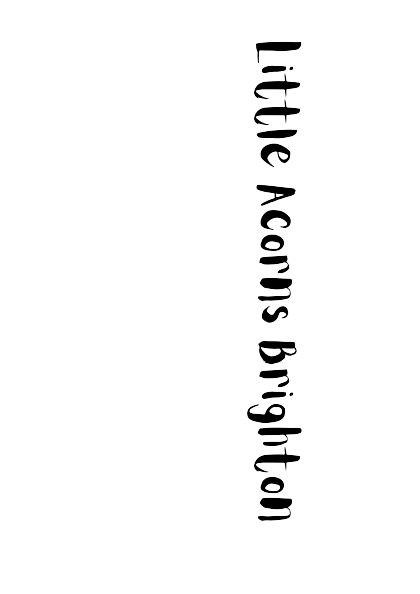 EYFE Funding – Term time only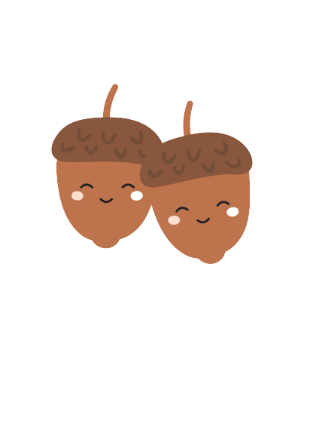 We understand how stressful organising childcare finances can be, so we also offer term time only options for children aged 3 and over. If would like to see what your tailor-made fee plan would look like, then please email Bex at brightonlittleacorns@gmail.com with the details of the sessions or hours you are wanting to take.All three and four year olds and some two year olds are, from the term after their second or third birthdays, eligible for early years free entitlement (EYFE) funded hours 15 hours a week for 38 weeks per year (term-time only) or if the child attends year round, 570 hours stretched over the year. Some three and four year olds may be eligible for up to 30 funded hours a week (term-time only) 1140 stretched over the year. For further information go to the government’s childcare choices website .All eligible parents will receive an 11-digit code that they must share with their chosen childcare setting. The funding can be used at more than one setting.
Term-Time only 15 hour offer
Currently, eligible two year olds and all three and four year olds can have up to 15 hours per week for 38 weeks each year. 
EYFE does not cover the costs of meals, consumables, and additional extras, so there is a small additional fee to pay alongside your funded hours. 

Your £5.60 per session covers the cost of: 
•	Nappies
•	Suncream, creams, lotions and wipes
•	Morning snack & lunch (morning session)
•	Afternoon snack & dinner (afternoon session) 
•	Online access to our parent portal to access your child’s development profile and daily updates
•	Outdoor puddlesuits for outside play whatever the weatherIf you do not wish the nursery to provide these extras then we will advise you on what to bring in terms of meals, clothing and toiletries. Term-Time only 30 hour offer
Currently, eligible three and four year olds may be entitled to up to 30 hours per week for 38 weeks each year. EYFE does not cover the costs of meals, consumables, and additional extras, so there is a small additional fee to pay alongside your funded hours. 

Your £5.60 per session covers the cost of: 
•	Nappies
•	Suncream, creams, lotions and wipes
•	Morning snack & lunch (morning session)
•	Afternoon snack & dinner (afternoon session) 
•	Online access to our parent portal to access your child’s development profile and daily updates
•	Outdoor puddlesuits for outside play whatever the weatherIf you do not wish the nursery to provide these extras then we will advise you on what to bring in terms of meals, clothing and toiletries. ​The Small PrintOur fees are payable calendar monthly in advance by direct debit, tax-free childcare, bank transfer or nursery voucher on or before the 1st of each month. Our sessions are 8am-6pm for a full day;  8am-1pm for a morning session; and 1pm-6pm for an afternoon session.Your weekly fees will be converted to a calendar monthly amount so there is one regular payment coming out each month.If you are paying by voucher then please let us know the company you are using and ensure that your child’s name is used as the reference when the payment is made. If the voucher does not cover the entire fee, then any balance will be collected by direct debit. Please remember that both parents / carers are entitled to redeem the voucher. Tax-Free Childcare – our nursery can accept payments from this funding system scheme. More information can be found here: https://childcare-support.tax.service.gov.uk/par/app/applynowIn order to book a place at our Nursery please contact us for a Registration Form and we will advise you of the fees and a holding fee of £100.  On your first month’s payment, an additional deposit of one month’s fee will be payable. This deposit will be used to pay your final month with us, should you give the required notice period of one calendar month.There is a minimum booking commitment for all children aged 0 to 5 years of 4 half days or 2 full days. Bookings must be for the same session(s) each week and as previously mentioned, appropriate notice must be provided for any changes. Bookings for free entitlement places where no additional hours are required are offered on an as available basi and we request that they include a Monday or Friday, although we will endeavour to accommodate your needs if we have availability.Extra sessions can either be paid for on the day or collected with the following month’s invoice. Credit cards are accepted for extras payments. Extras are for additional sessions or additional hours and subject to availability.Term Time Only available for 3+ years Term Time Only available for 3+ years Term Time Only available for 3+ years Term Time Only available for 3+ years 12345EYFE Hours included10 hrs15 hrs15 hrs15 hrs15 hrsFees for teaching hours per day£0.00£23.80£53.80£53.80£53.80Fees for extras per day£11.20£11.20£11.20£11.20£11.20Weekly cost£11.20£51.80£116.80£181.80£246.80Term Time Only available for 3+ yearsTerm Time Only available for 3+ yearsTerm Time Only available for 3+ yearsTerm Time Only available for 3+ years12345EYFE Hours included10hrs20 hrs30 hrs30 hrs30 hrsFees for teaching hours per day£0.00£0.00£0.00£53.80£53.80Fees for extras per day£11.20£11.20£11.20£11.20£11.20Weekly cost£11.20£22.40£33.60£98.60£163.60